24-25.červena 20164. SETKÁNÍ PŘÍPRAVEK 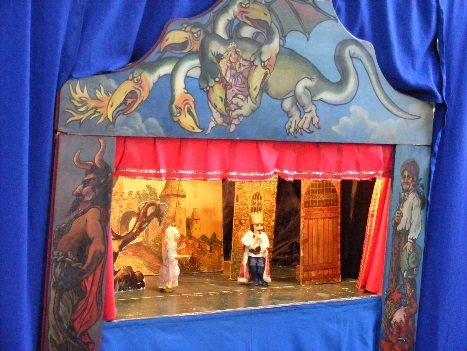  V pátek jako tradičně krásné divadelní představení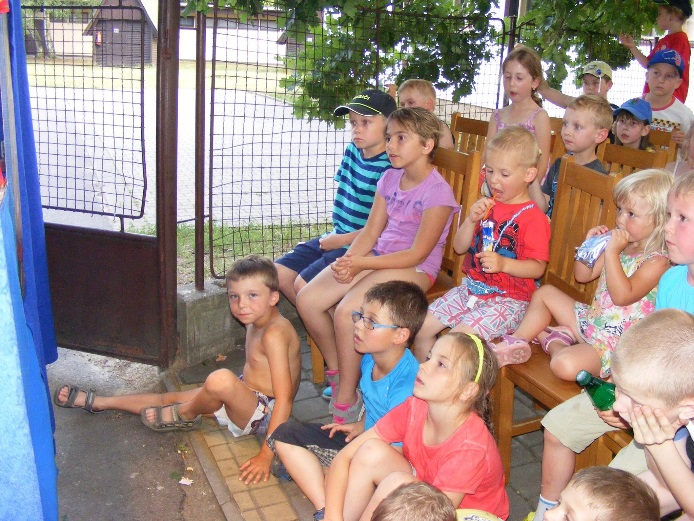 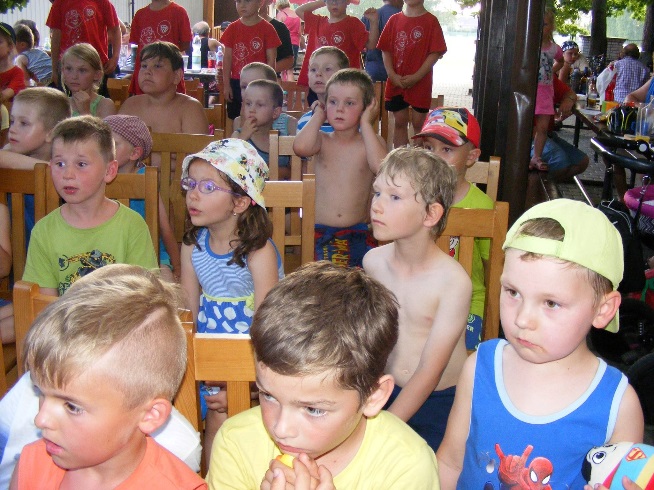 V sobotu proběhl slavnostní nástup a poté se sbory prezentovali svoji činností.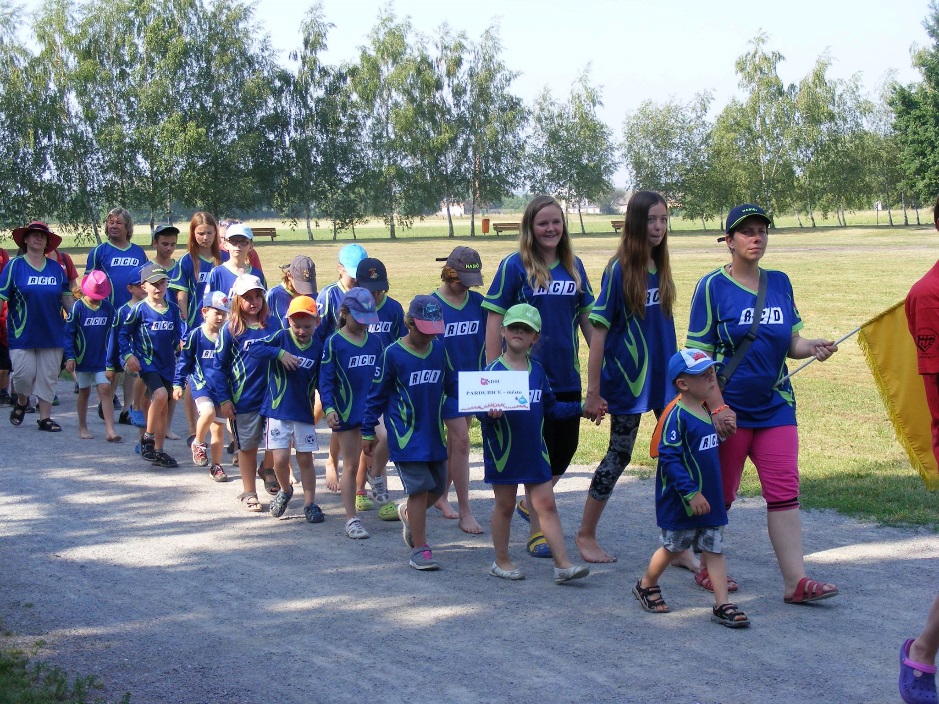 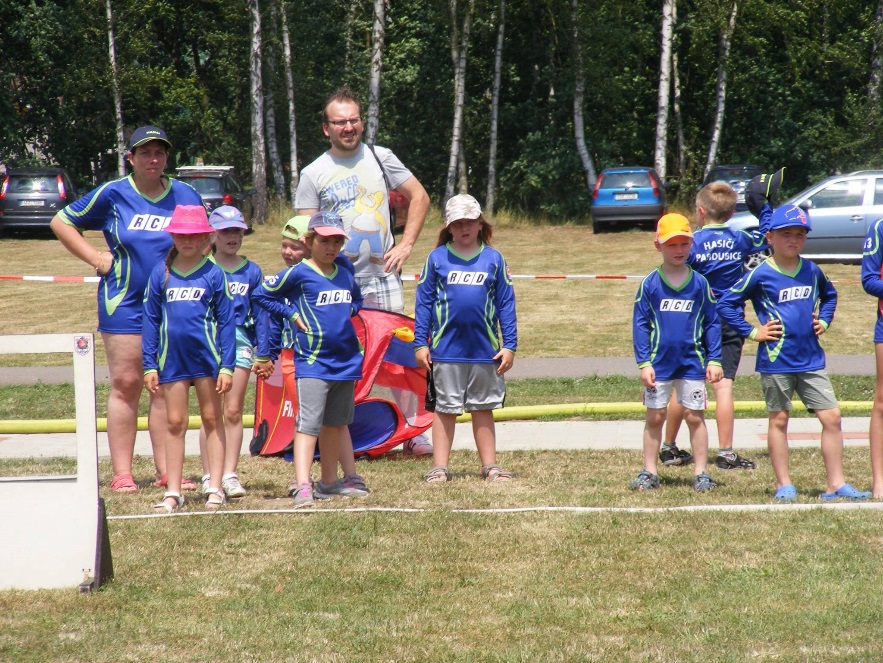 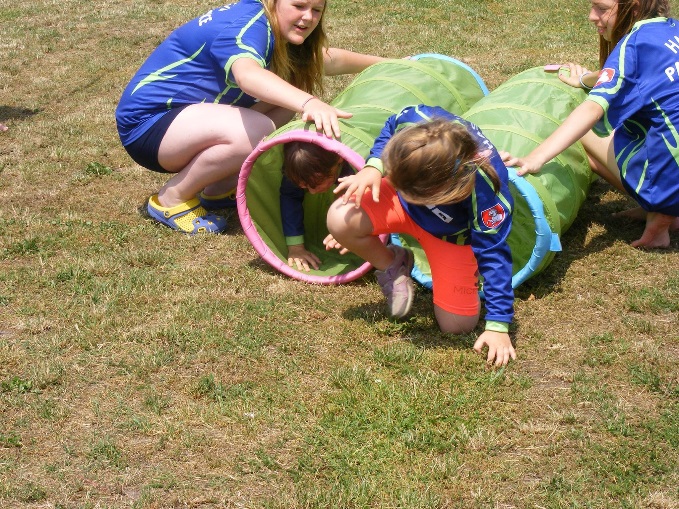 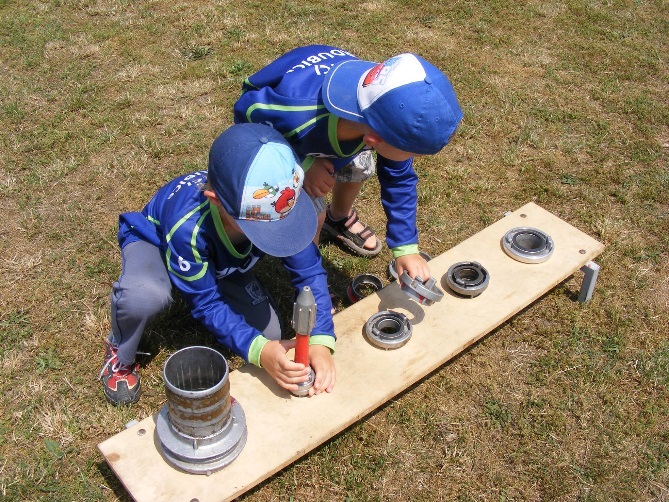 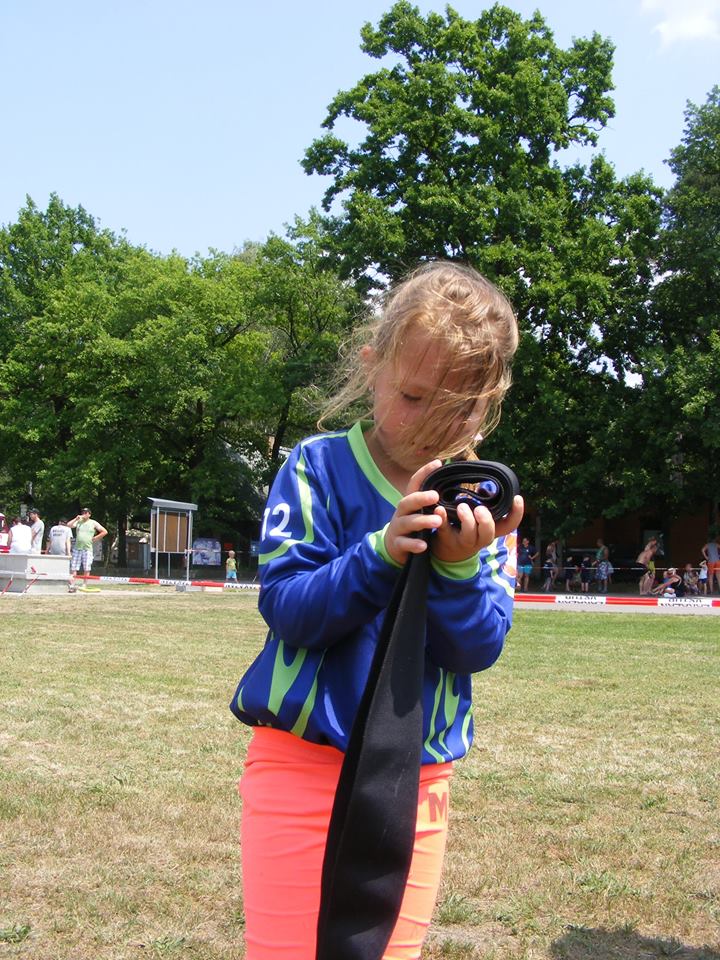 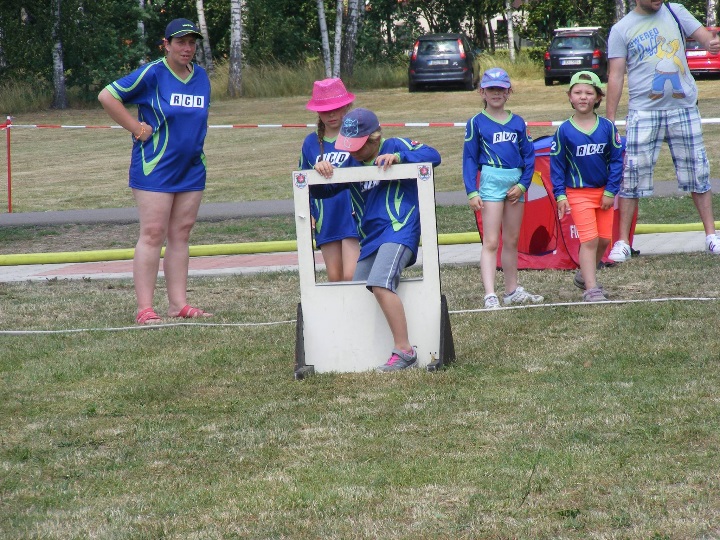 To nejlepší chutný oběd a počasí krásné slunečné.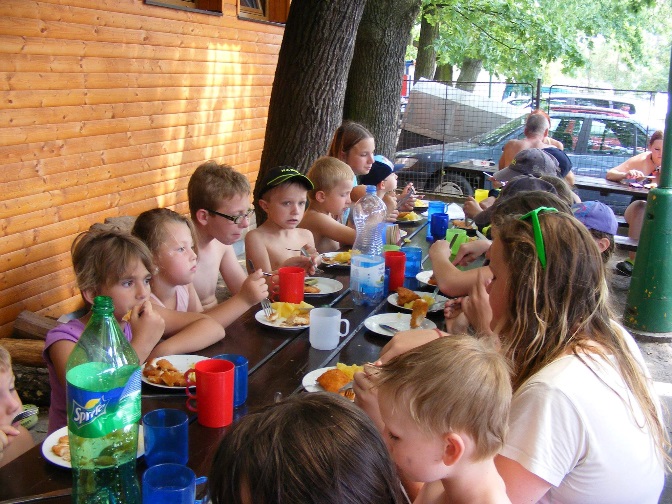 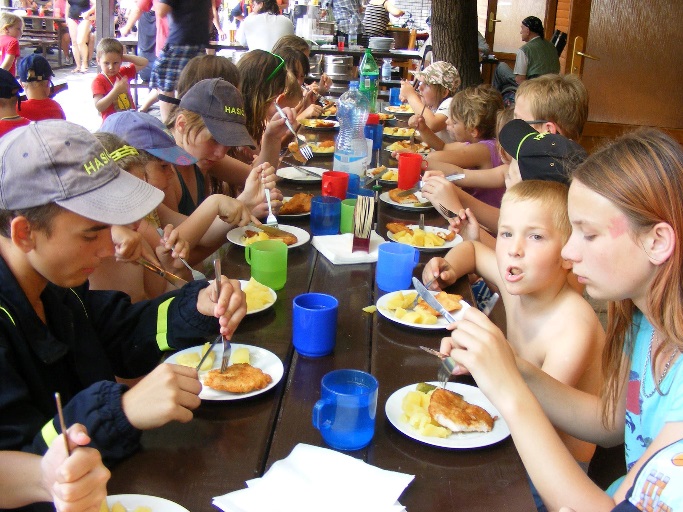 Ukončení školního roku 24-25. 6. 2016Musíme poděkovat SDH Břehy za možnost ubytování v solovně u autokempu Buňkov. Strávili jsme zde krásné dva dny plné sluníčka a zábavy.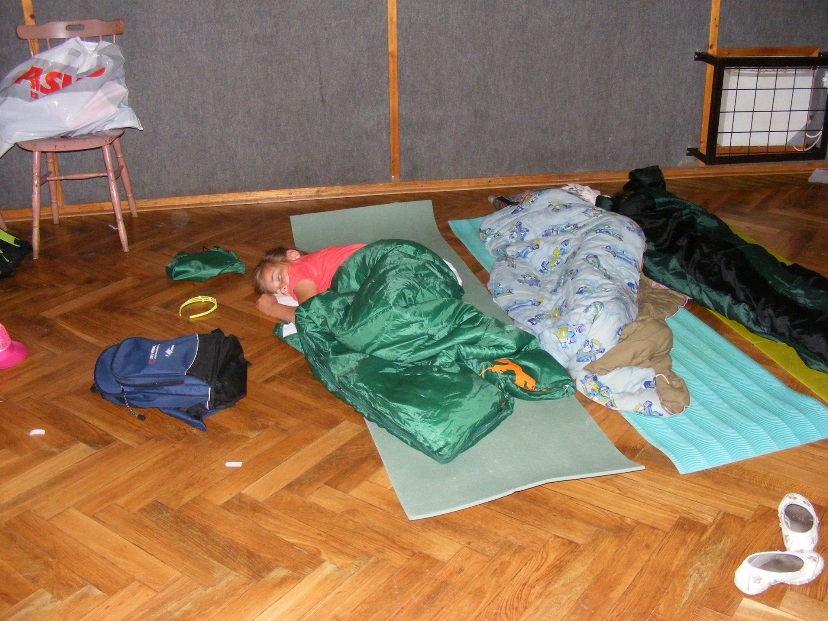 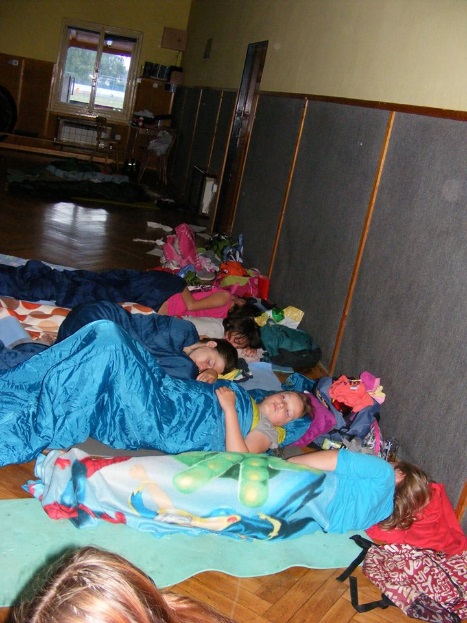 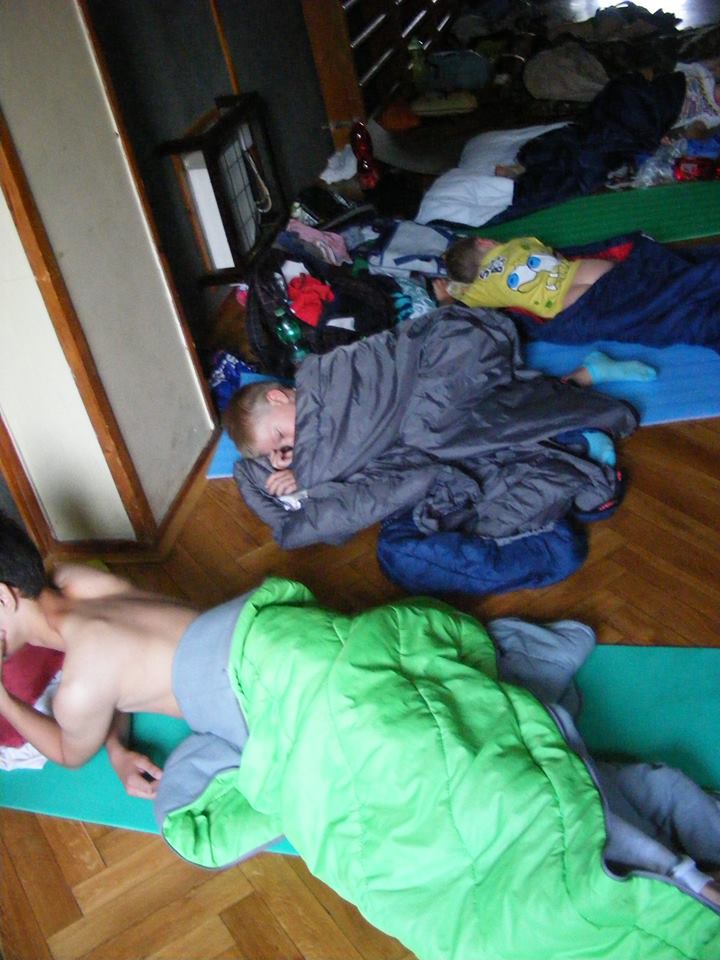 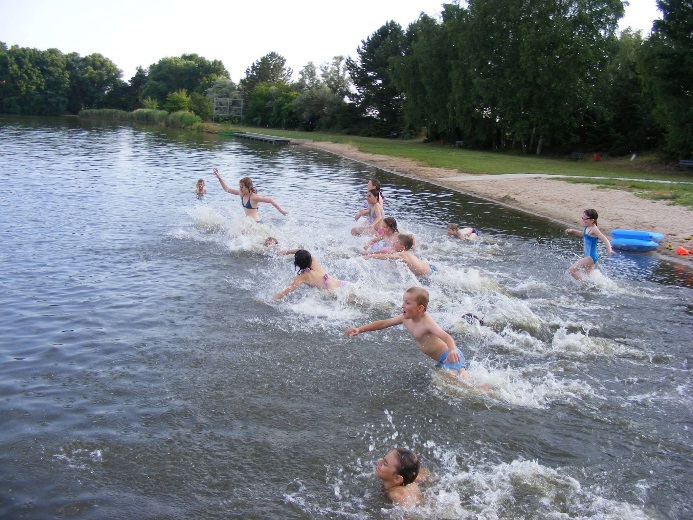 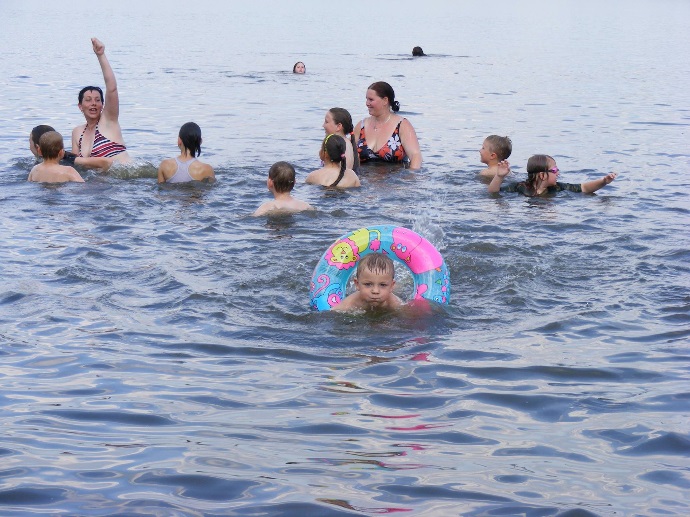 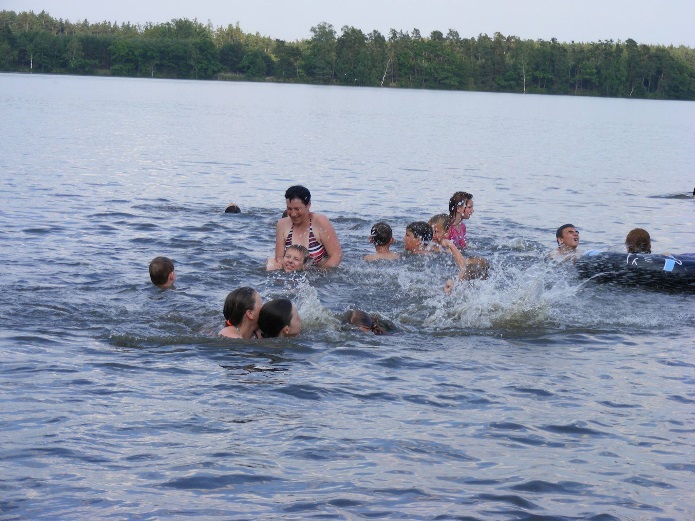 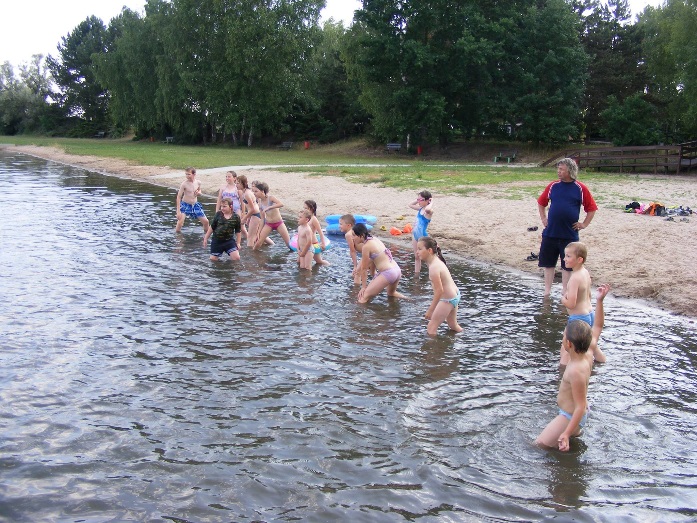 Záchrana sovičky 25. 6. 2016Při našen kempování jsme ve spolupráci se záchranou stanicí PASIČKAZahránili malou sovičku.Nebyla ve svém hnízdečku a kočka velký lovec ji částečně ulovila.Předali jsme ji záchranné stanici a oni se postarali o její výchovu.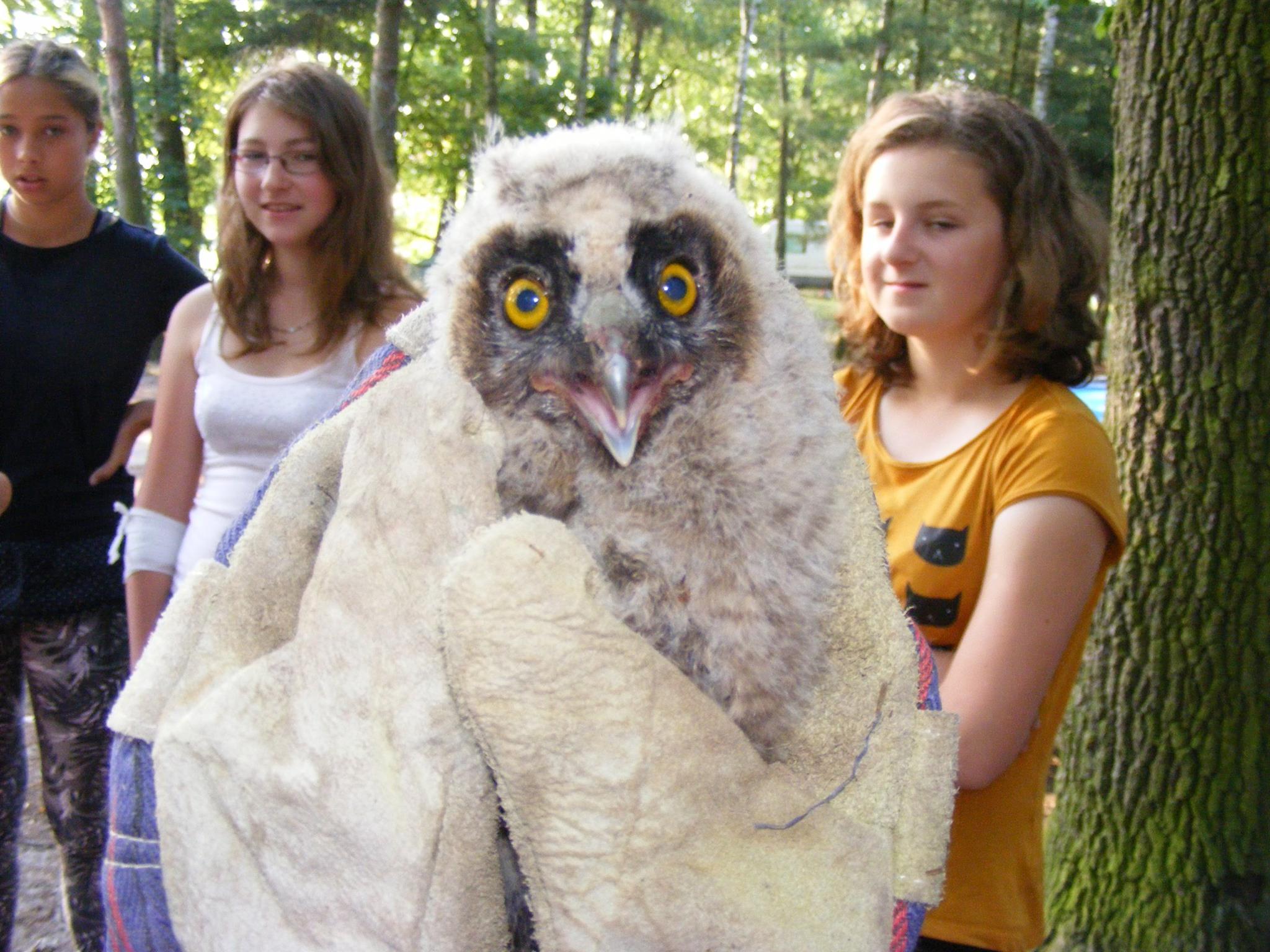 Byla vystrašená, hladová a tak jsme dali pití a potravu dle rady odborníka.Když si naplnila bříško, přestala se bát a už neštípala a nechala se pohladitMěla moc krásná očička